Comunicado de ImprensaS. Miguel, 7 de outubro de 2019Todos os domingos, às 11h00Parque Atlântico recebe sessões de cinema infantil gratuito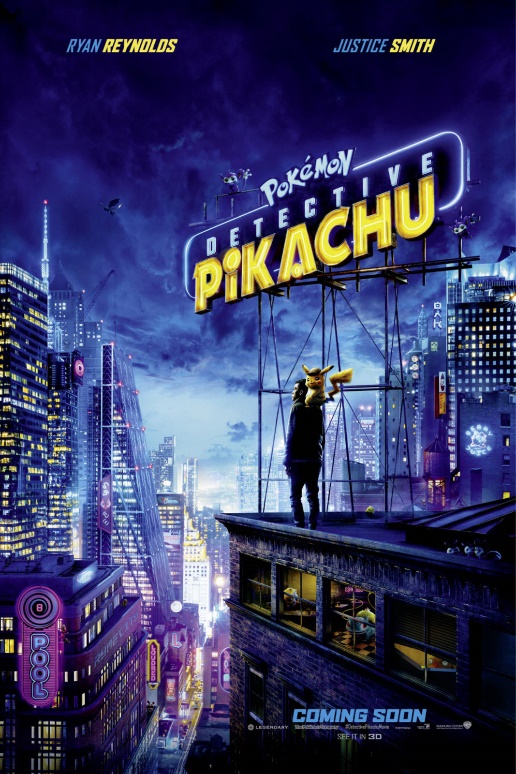 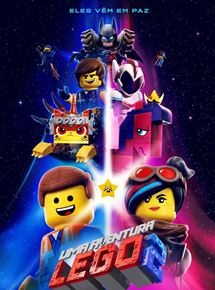 O cinema infantil está de volta ao Parque Atlântico para proporcionar aos visitantes um programa divertido em família. De 13 de outubro a 3 de novembro, o Centro recebe, aos domingos, sessões de cinema infantil gratuito, que prendem ao ecrã miúdos e graúdos. “Pokémon: Detective Pikachu” e “Uma Aventura: Lego 2” vão ser transmitidos às 11h00, e prometem envolver os visitantes com o seu enredo. Para dar início a esta programação, nos dias 13 e 20 de outubro, “Pokémon: Detective Pikachu” conduz os visitantes numa emocionante viagem em busca do detetive Harry Goodman, que desparece sem explicação na cidade dos Pokémons. Nos dias 27 de outubro e 3 de novembro, “Uma Aventura: Lego 2” transporta os visitantes para um destino ainda mais longínquo, o sistema planetário de Manar, onde Emmet procura a sua apaixonada Lucy, e também os amigos Batman, Astronauta, Unikitty e pirata, capturados na cidade Lego.A iniciativa desenvolvida no Parque Atlântico oferece aos visitantes sessões de cinema infantil gratuitos, proporcionando-lhes momentos animados em família. Com uma programação diversificada e atual, o cinema gratuito acontece ao longo de todo o ano. Para assistir a estas sessões de cinema, os visitantes deverão aceder ao site do Centro, disponível aqui, e criar o seu registo. A promoção é limitada ao número de lugares por sessão e sala, não acumulável com outras promoções em vigor, e cada utilizador registado pode fazer o download até um máximo de quatro cupões. Programação13 e 20 de outubro – Pokémon: Detective Pikachu Após o desaparecimento do detective Harry Goodman na cidade futurista dos Pokémons, o seu filho Tim decide investiga-lo por conta própria. Um dia, sem esperar, surge um aliado inesperado, o Pikachu – um pequeno Pokémon amarelo –, com ambições de detective. A partir daí, Tim e Pikachu encontram as pistas que faltavam para desvendar este grande mistério. No decorrer da investigação, deparam-se com uma conspiração que ameaça pôr em causa as relações entre humanos e pokémons. 27 de outubro e 3 de novembro – Uma Aventura: Lego 2No contexto da batalha contra os inimigos alienígenas, a cidade Lego torna-se num verdadeiro apocalipse, e Emmet sente-se “obrigado” a viver perto de Lucy. Quando um novo ataque captura Lucy, Batman, Astronauta, UniKitty e o pirata para um sistema planetário de Manar, Emmet fica encarregue de construir uma nave e partir ao encontro dos seus amigos. Na viagem, encontra Rex Perigoso, um navegante solidário que decide ajudá-lo na sua missão.Sobre o Parque AtlânticoEm funcionamento desde 2003, o Parque Atlântico é o maior Centro Comercial e de Lazer da Ilha de S. Miguel. Com vista sobre Ponta Delgada, o Centro oferece 87 lojas, a maior parte das quais únicas no arquipélago, de domingo a 5ª das 10h00 às 22h00, sextas, sábados e vésperas de feriados das 10h00 às 23h00.  Os 1.115 lugares de estacionamento gratuitos servem 22.425 m2 de Área Bruta Locável. A área de restauração variada, o hipermercado Continente, e as lojas especializadas em eletrónica e eletrodomésticos distinguem o Parque Atlântico como o mais diversificado espaço comercial da ilha. A par da experiência única de compras e de lazer que oferece aos seus clientes, o Parque Atlântico assume a responsabilidade de dar um contributo positivo para um mundo mais sustentável, trabalhando ativamente para um desempenho excecional nas áreas ambiental e social. Todas as iniciativas e novidades sobre o Centro Comercial e de Lazer podem ser acompanhadas pelo site www.parqueatlanticoshopping.pt.Para mais informações por favor contactar:Lift ConsultingMaria Fernandes // Catarina Marques
M: +351 911 790 060 // M: +351 934 827 487 
maria.fernandes@lift.com.pt // catarina.marques@lift.com.pt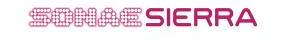 